			Westworth United Church1750 Grosvenor Avenue, Winnipeg, Manitobaon Treaty One Territory in the heart of the Métis NationJune 11, 2023Interfaith ServiceWe Gather to WorshipWelcome & AnnouncementsIntroit: MV 82         “Bathe Me in Your Light” vs 1 									         John Oldham & Ron KlusmeierCandle Lighting:                       “Song”	                                         Flor PeetersTreaty AcknowledgementWe are Treaty People! We live and work,We worship and play,On Treaty 1 territory,The traditional lands of: The Anishinaabe, Cree, Oji-Cree and Dakota Nationsand the homeland of the Red River Métis Nation.We receive water from Shoal Lake on Treaty 3 land,And hydro power from all 5 treaty lands in Manitoba.We are all Treaty People.Children’s TimeOpening PrayerHymn: VU 679                     “Let There Be Light”   	                  CONCORD                                                                 Prayer of Confession	Creator of light and love,	Of diverse peoples, cultures and faiths,	Of earth and all its creatures,	We gather together	To listen to you and to one another.	We confess times when we do not hear	The cries of our siblings from various faiths.	We confess times when our words and actions	Cause harm to others and to the earth.	In your mercy and grace, forgive us.	Open our minds to understanding,	Our hearts to loving	And our hands to service.Silent MeditationWords of AssuranceTaizé Chant: Taizé Songs for Prayer #8 “In God Alone My Soul”The Passing of the Peace  May God’s peace be with you.	And also with you.			Hebrew Chant: “Od Yavo Shalom” 			     (uses the word for peace in both Arabic and Hebrew)“Peace will come upon us yet, upon us and upon the whole world”We Hear the WordFirst Scripture Reading: Genesis 16:13-15וַתִּקְרָ֤א שֵׁם־יְהֹוָה֙ הַדֹּבֵ֣ר אֵלֶ֔יהָ אַתָּ֖ה אֵ֣ל רֳאִ֑י כִּ֣י אָֽמְרָ֗ה הֲגַ֥ם הֲלֹ֛ם רָאִ֖יתִי אַחֲרֵ֥י רֹאִֽי׃ And she called יהוה who spoke to her, “You Are El-roi,” by which she meant, “Have I not gone on seeing after my being seen!” עַל־כֵּן֙ קָרָ֣א לַבְּאֵ֔ר בְּאֵ֥ר לַחַ֖י רֹאִ֑י הִנֵּ֥ה בֵין־קָדֵ֖שׁ וּבֵ֥ין בָּֽרֶד׃ Therefore the well was called Beer-lahai-roi; it is between Kadesh and Bered.— וַתֵּ֧לֶד הָגָ֛ר לְאַבְרָ֖ם בֵּ֑ן וַיִּקְרָ֨א אַבְרָ֧ם שֶׁם־בְּנ֛וֹ אֲשֶׁר־יָלְדָ֥ה הָגָ֖ר יִשְׁמָעֵֽאל׃ Hagar bore a son to Abram, and Abram gave the son that Hagar bore him the name Ishmael.Hear what the Creator is saying to the peopleThanks be to GodSecond Scripture ReadingSurah al-Hujurat 43 from the Qu’ran سورة الحـجـراتيَا أَيُّهَا النَّاسُ إِنَّا خَلَقْنَاكُمْ مِنْ ذَكَرٍ وَأُنْثَىٰ وَجَعَلْنَاكُمْ شُعُوبًا وَقَبَائِلَ لِتَعَارَفُوا ۚ إِنَّ أَكْرَمَكُمْ عِنْدَ اللَّهِ أَتْقَاكُمْ ۚ إِنَّ اللَّهَ عَلِيمٌ خَبِيرٌO, people! We created you from a male and a female, and We made you races and tribes, so that you may come to know one another. The best among you before Allah is the most righteous. Allah is Knowing and Aware.	Hear what the Creator is saying to the people	Thanks be to GodThird Scripture Reading	Matthew 7:12	Hear what the Creator is saying to the people	Thanks be to GodThe Verse of LightSung Response: VU 840 “Your Word is a Lamp” Reflections on the stories of Abraham, Sarah and Hagar
We Respond to the WordHymn: MV 148 “Hope of Abraham and Sarah, Friend of Hagar” 				       CAELANOffertory PrayerThere is an offering box attached to the back wall into which you may place your offering. As well, there is a QR code below, which will take you to the secure donation button on Westworth’s website. We are grateful for gifts of time, talent and treasure.Anthem:                               “River in Judea”    Linda Marcus & Jack FeldmanPrayers for Healing Hymn: VU 647             “Travel On, Travel On”	                             TRAVEL ONBenedictionSung Response: VU 974         “Amen” 	                                    Jim StrathdeeTravelling SongLuncheon Blessing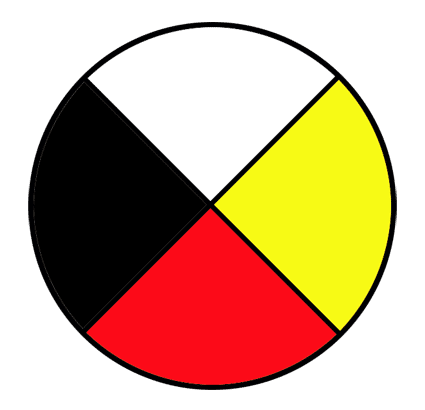 Postlude:            “This Little Light of Mine” Harry D. Loes arr. Mark HayesOpening Prayer in Muskego Cree: Cree Elder, The Very Rev. Stan McKayArab Recitation: Izzedin HawamdaHebrew Chants: Rabbi Kliel Rose, Rabbanit Dorit KosminEnglish Reader: Phio WhiteReflectors: Executive Director of Central Mosque Idris Knapp, Rabbie Kliel Rose, Humaira Jaleel, Loraine MacKenzie ShepherdTraditional Travelling Song in Ojibway: Jedediyah Swampy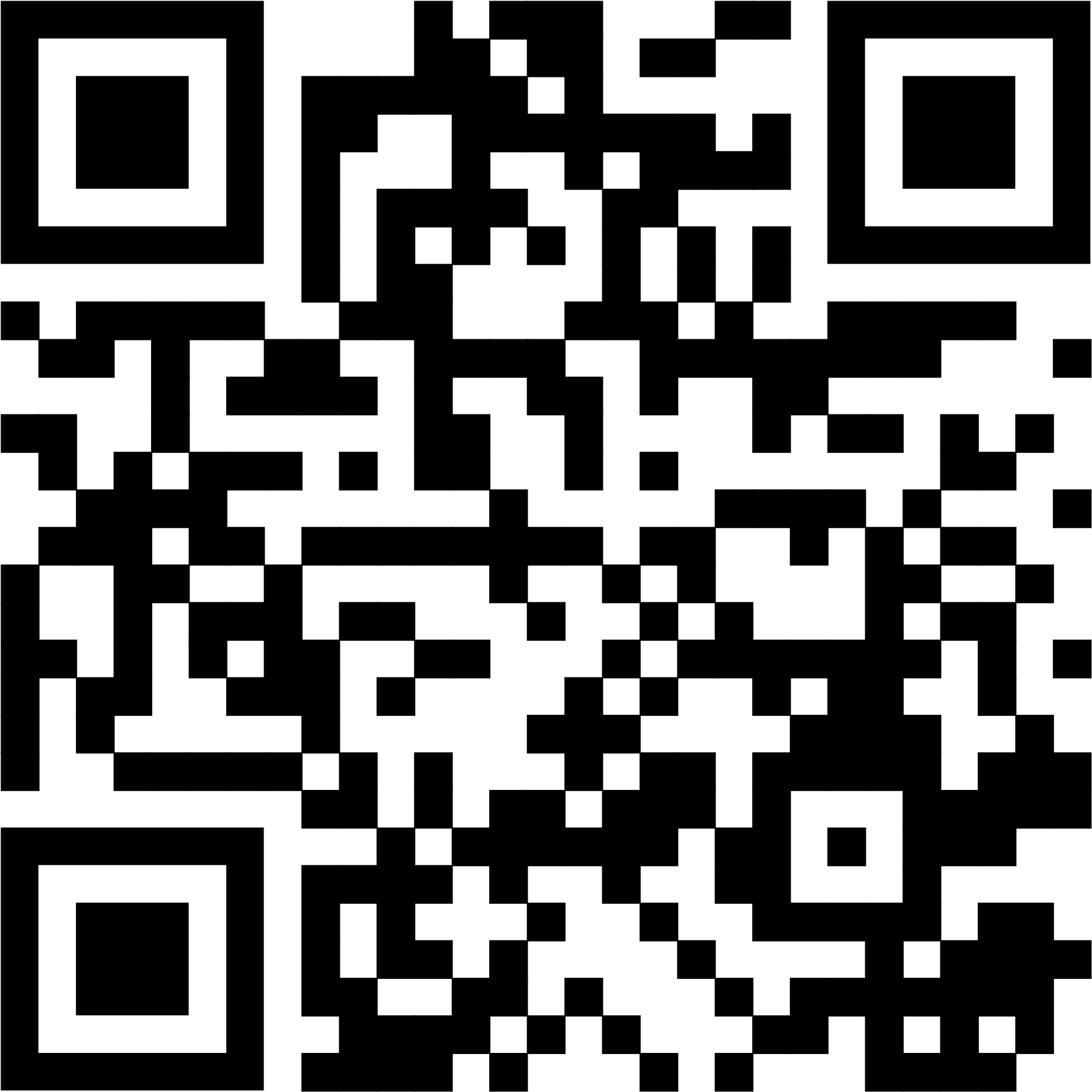 Taizé Ensemble: Bettina Nyman (flute), Rachel Landrecht (cantor),Anass Sebbahi (guitar)Luncheon Blessing: Rev. Dr. Eleanor GeibOrganist: Dorcas Windsor     Interim Director of Music: Ruth WiwcharCoordinator of Children, Youth & Families: Katie Anderson            Westworth DonationsMinister: Loraine MacKenzie Shepherd 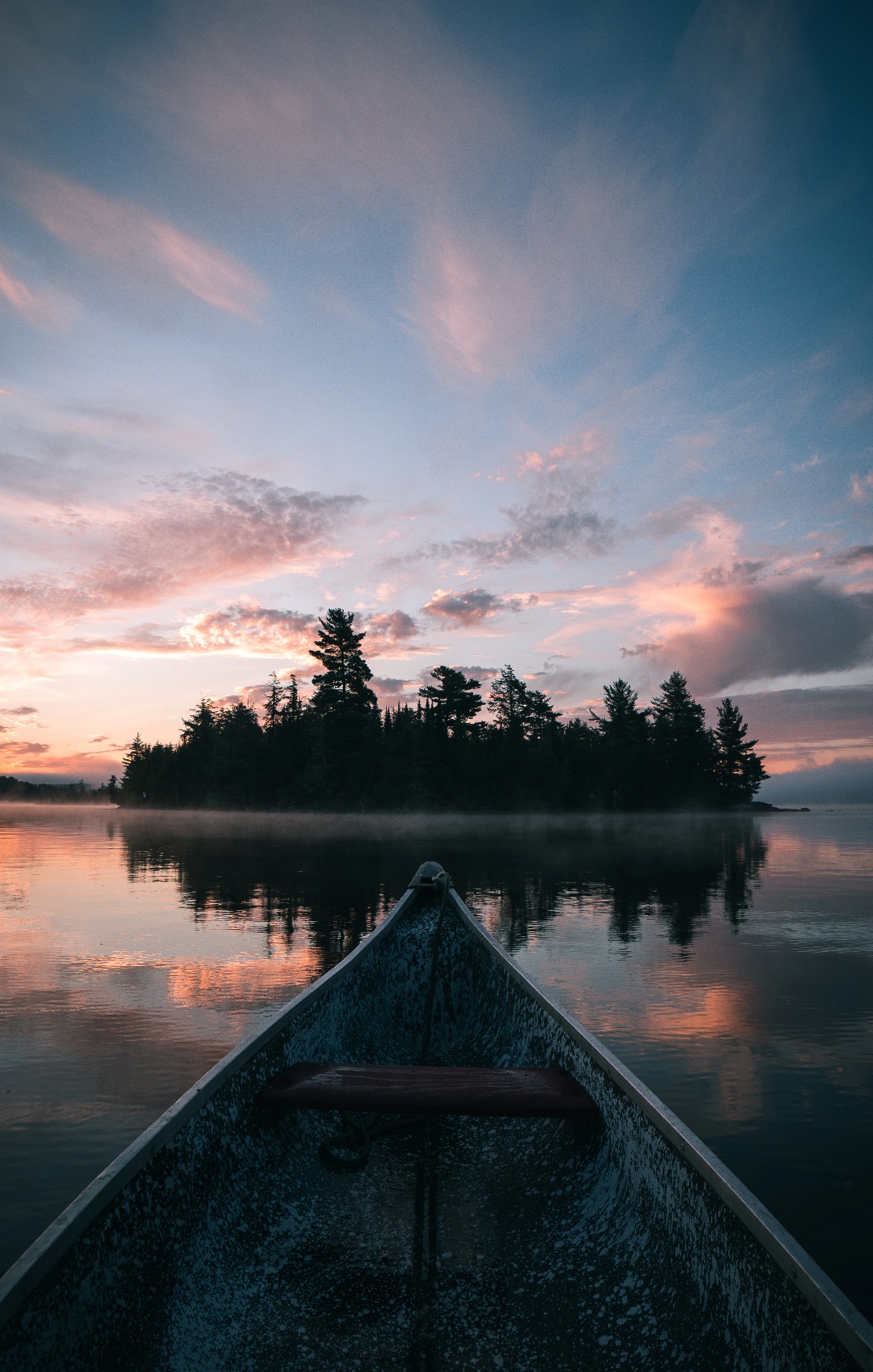 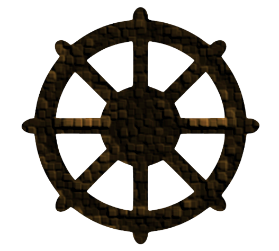 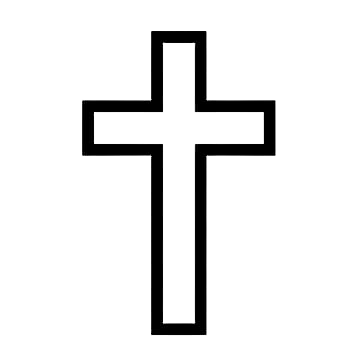 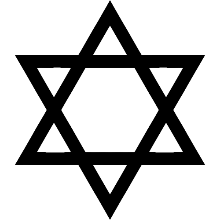 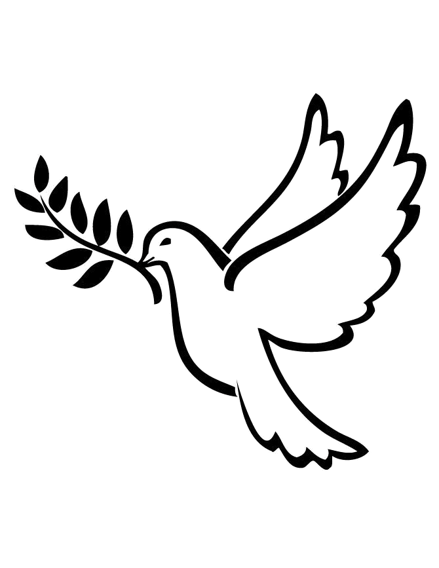 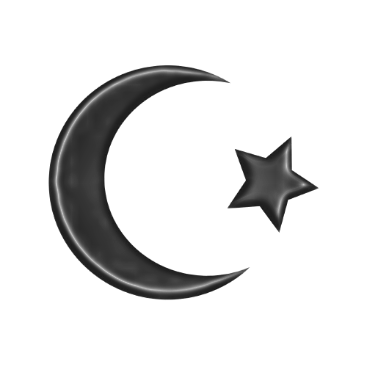 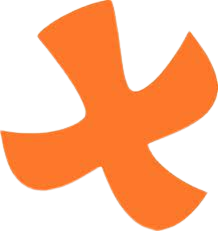 